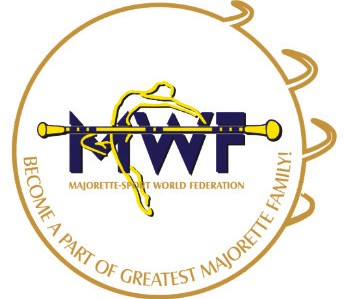                              INVITATION                                  MWF- Meetings                          VIENNA/AT,13.-15.01.2017.                              E-mail: majorettes.mwf@gmail.com                                                            www.majorettes-mwf.net                                      SCHEDULEFriday, 13.01.2017.Competitors Commitee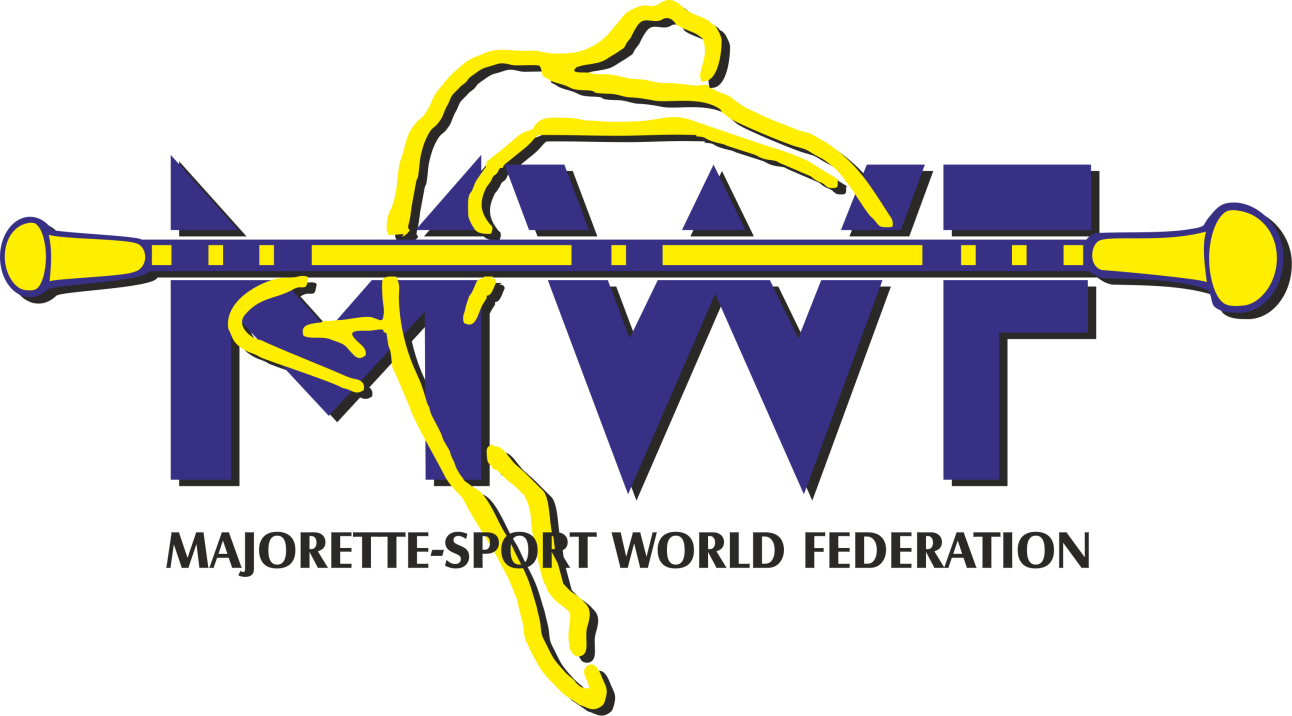 Judicial CommiteeManagament BoardSaturday, 14.01.2017.Seminar for international judgesExam for international judgesSunday, 15. 01. 2017.General AssemblyALL  PROPOSALS  SENT  TO  15. November 2016.                                                                                                                                        Željka Banović                         Vienna, 19.10. 2016.                                                                                               President of MWF                                                                                                                                                   